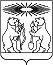 О внесении изменений в распоряжение администрации Северо-Енисейского района «Об утверждении перечня муниципальных программ Северо-Енисейского района»В целях уточнения перечня муниципальных программ муниципального образования Северо-Енисейский район, а также включенных в состав муниципальных программ подпрограмм, руководствуясь статьей 34 Устава Северо-Енисейского района:1. Внести в распоряжение администрации Северо-Енисейского района от 30.07.2013 №  650-ос «Об утверждении перечня муниципальных программ Северо-Енисейского района» (действующее в редакции распоряжений администрации Северо-Енисейского района от 26.08.2013 № 755-ос, от 06.09.2013 № 797-ос, от 11.10.2013 № 897-ос, от 29.10.2013 № 961-ос, от 15.09.2014 № 975-ос, от 12.11.2014 № 1211-ос, от 08.04.2015 № 367-ос, от 13.04.2015 № 381-ос, от 23.07.2015 № 918-ос, от 11.11.2015 № 1474-ос, от 13.10.2016 № 1156-ос, от 08.06.2017 № 791-ос, от 05.07.2017 № 951-ос, от  20.07.2017 № 1061-р, от 24.08.2017 № 1260-р, от 19.09.2017 № 1408-р, от 30.10.2017 № 1662-р, от 29.12.2017 № 2129-р, от 29.10.2018 №  4080-р, от 20.03.2019  № 387-р, от  05.04.2019 № 488-р, от 11.07.2019 № 1278-р, от 15.08.2019 № 2017-р, от 11.11.2019 № 2960-р, от 17.07.2020 № 1261-р, от 21.08.2020 № 1520-р, от 17.12.2020 № 2408-р, от 18.02.2021 №  332-р, от 09.06.2021 № 1248-р, от  07.10.2021 № 2847-р, от 27.10.2021 № 3067-р, от 18.04.2022 № 708-р, от 29.07.2022 № 1820-р, от 24.10.2022 № 2552-р, от 08.11.2022 № 2691-р, от 14.02.2023 № 247-р) (далее – распоряжение) следующее изменение:1) в приложении 1 к распоряжению, именуемом «Перечень муниципальных программ Северо-Енисейского района» (далее - Перечень), столбец 5 строки 2 табличной части Перечня изложить в следующей редакции:«».2. Разместить настоящее распоряжение на официальном сайте Северо-Енисейского района в информационно-телекоммуникационной сети «Интернет» (www.admse.ru).3. Настоящее распоряжение вступает в силу с момента подписания.Глава Северо-Енисейского района                                                              А.Н. РябцевАДМИНИСТРАЦИЯ СЕВЕРО-ЕНИСЕЙСКОГО РАЙОНА РАСПОРЯЖЕНИЕАДМИНИСТРАЦИЯ СЕВЕРО-ЕНИСЕЙСКОГО РАЙОНА РАСПОРЯЖЕНИЕ«19» июня 2023 г.               №  1267-р        гп Северо-Енисейскийгп Северо-ЕнисейскийПодпрограммы муниципальной программы:1. Профилактика безнадзорности и правонарушений несовершеннолетних на территории Северо-Енисейского района.2. Реализация полномочий по организации и осуществлению деятельности по опеке и попечительству в отношении совершеннолетних граждан на территории Северо-Енисейского района.3. Реализация дополнительных мер социальной поддержки граждан.Отдельные мероприятия муниципальной программы: 1. Выплата пенсии за выслугу лет лицам, замещавшим должности муниципальной службы и муниципальные должности на постоянной основе в органах местного самоуправления Северо-Енисейского района.2. Обеспечение воспитанников дошкольных образовательных организаций Северо-Енисейского района, обучающихся общеобразовательных организаций Северо-Енисейского района, детей, не посещающих дошкольные образовательные организации и общеобразовательные организации Северо-Енисейского района, подарками Главы Северо-Енисейского района к Новому году.3. Обеспечение первоклассников образовательных организаций Северо-Енисейского района подарками Главы Северо-Енисейского района ко Дню знаний.4. Дополнительные меры социальной поддержки граждан, заключивших контракт и направляемых для участия в специальной военной операции на территориях Донецкой Народной Республики, Луганской Народной Республики и Украины.5. Оказание социальной поддержки выпускникам 11-х классов школ Северо-Енисейского района за счет безвозмездных поступлений в бюджет Северо-Енисейского района, средств бюджета Северо-Енисейского района.